立体の体積(角柱、円柱、円錐、角錐、球)氏名(　　　　　　　　)１　次の体積または表面積を求める公式について、（　　　）をうめなさい。(1)　角柱、円柱の底面積をＳ、高さをｈ、体積をＶとすると　Ｖ＝（　　　　　　）(2)　特に円柱では、底面の円の半径をｒとすると 　　　　　　Ｖ＝（　　　　　　）(3)　角錐、円錐の底面積をＳ、高さをｈ、体積をＶとすると　Ｖ＝（　　　　　　）　(4)　特に円錐では、底面の円の半径をｒとすると 　　　　　　Ｖ＝（　　　　　　）　(5)　球では、半径をｒとすると　　　　　　　　　　　　　　Ｖ＝（　　　　　　）(6)　球の表面積は、半径をｒとすると　　　　　　　　　　　Ｓ＝（　　　　　　）２　次の立体の体積を求めなさい。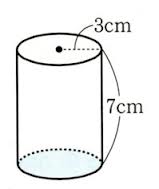 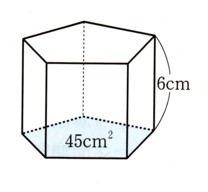 (1)　　　　　　　　　　　　　　　　　　　　(2)　　 ３　次の立体の体積を求めなさい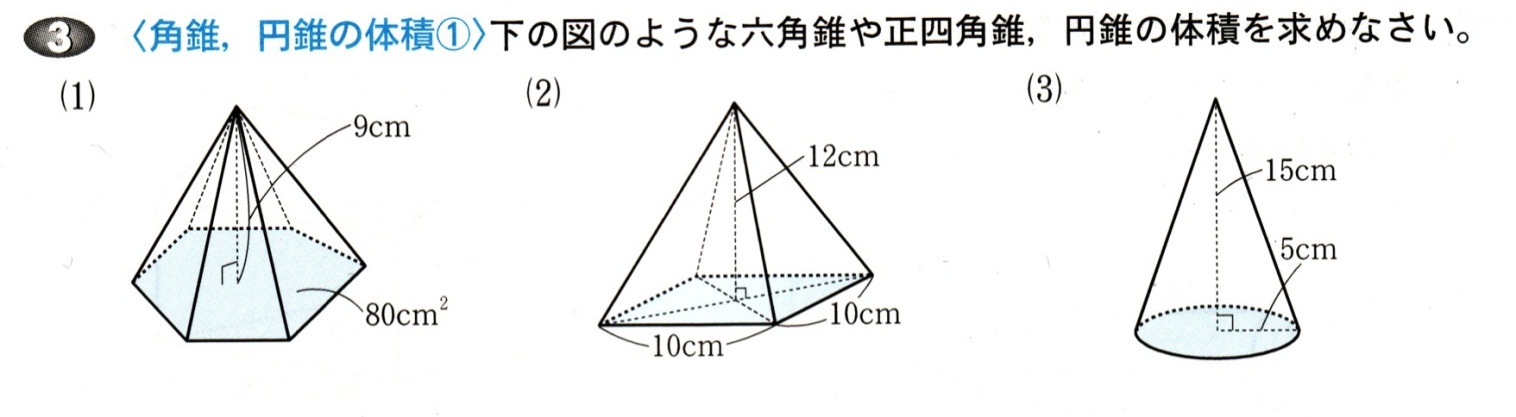 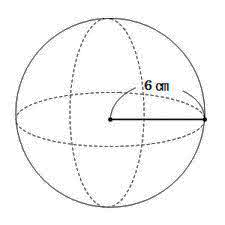 ４　右図のような球の体積と表面積を求めなさい。　体　積(　　　　　　　　)表面積(　　　　　　　　)解答１(1)　Sh　　(2)　πr2h　　 (3)　Sh　　(4)　πr2h　(5)　πr3　(6)　４πr2２(1)　270㎝3　　(2)　63π㎝3３(1)　240㎝3　　(2)　400㎝3　　(3)　125π㎝3４　体積　288π㎝3　　　表面積　144π㎝2